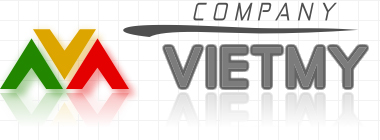 Dear Mr/MsFirstly We would like to send you greetings with health and success.Viet My Export – Import Logistic Co., LTD desires to establish a long-term cooperative relationship with your company in order to assist you in performing procedures and operations which relates to the process of importing and exporting goods. We are pleased to send this letter to introduce our services including professional customs and shipping services that our company has over 10 years of experience. Owning a team of professional staff having years of experience, enthusiasm and a high sense of responsibility, accompanied by a powerful fleet of 30 vehicles including 25 containers and 5 large and small trucks'' and affiliated network with shipping lines and agents around the world. So proactively in train schedule and freight rate (FCL), (LCL) provide prompt and reasonable service price for customers. The specialized services we provide include:Customs brokerage services include: Export goods, imported goods, goods temporarily imported for re-export, processed goods for export, etc.) Domestic transportation services by container trucks, trucks and oversized trucks ... etc Cargo transportation services by sea and air include: Whole container cargo (FCL), Retail cargo (LCL) Import and export consignment includes import and export goods C/O form services. EURO.1 form A, form B, form AI, form E… etcServices applying for import and export permits include: animal license, plant permit, product quality announcement Viet My Logistic is committed to bringing the best satisfaction to our customers. Viet My Import - Export Logistics CO., LTD is looking forward to having the opportunity to meet, exchange and contribute ideas from our customers to make our service more and more perfect. Please contact us for being advised and using the service with the reasonable cost. Thank you very much for your attention!Your faithfully	Detail Information is attached to the file below.